PPT呈现与商务演讲技能提升职场场景情景再现1：在一次销售部向总经理室汇报月度工作的会议上，轮到窦经理汇报他所负责的区域月度工作小结时，大屏幕不停的飞跃闪现，PPT总是翻来翻去的，下面的人看的眼睛难受，他自己拽着翻页器的手也已出了汗，汇报也断断续续的，几分钟过后，总经理再也按捺不住了，打断了窦经理的汇报，直接就问：这PPT是不是你做的？窦经理只好坦白，他PPT做的不好，基本都是他口述，文员制做的……（要知道窦经理所带领的团队，本月是超额完成指标，在所有团队中名列第二）情景再现2：本月需要由市场部主导召开两次新产品上市动员大会，第一场动员会已在上海总部圆满召开，今天是江苏地区的第二场动员大会，市场部经理得意的拿起话筒准备开始他宣讲，大屏幕上投影的第一页PPT就让他心里有点纳闷，咦…怎么字体不对啊？怎么背景音乐没有响起来啊？几次调试后还是不行，他想还是换他自己的电脑重新进行一次演示，但是他突然意识到这次出差他忘了带电脑……情景再现3：月度跨部门工作会议上，生产部的王总监正对着投影屏，滔滔不绝的念着他白底黑字的PPT报告，进行了三页PPT后，下面就有其他部门同事拿出了手机翻看微信，还有人甚至出现了闭目养神状态……情景再现4：在一次针对“如何降低人员流失率”的专题研讨会上，HR部门的小超正在阐述各部门目前的流失率现状，小超演示的PPT非常精美，各种“触目惊心”的数字在各部门的老大眼前飞过，在谈到物流部的人员流失率同比增加了17%的时候，物流部华总监直接从座位上跳了起来，指着小超说，老板招你到公司来，不是请你来做PPT的，PPT做的好看有什么用？有那么多时间做PPT，怎么没空研究一下留人的策略和方案呢？这不是你们HR的职责吗……HR部门的刘总监也一脸火气的站了起来……情景再现5：明天就要汇报PPT了，有“拖延症”的小项直到下班才开始加班赶报告，1个小时过去了，PPT才做了2页，2个小时过去，PPT才停留在第6页…手机铃响了，电话那头传来的是：“这么晚了还不回来啊?!……”在职场中，经常能看到平常能说会道的业务精英在汇报时结结巴巴抓不住重点；二线支持部门平时工作很努力，却在演示汇报的时候平淡无奇；自己电脑上制作的PPT明明好好的，到了别人电脑上播放却总有出差错的地方。很多公司会议、研讨、宣讲的场合，都已经在频繁的使用PPT了，以前没有PPT的时代，会不是照样开？该传达的信息，每人打印一份材料不是也可以？为什么用了PPT后，制作PPT的人开始怨声载道，觉得做PPT是额外增加的工作量，高层的领导开始无奈摇头，觉得下属要提升的能力太多太多，所以“员工能力提升培训”是每个HR都会面临和老板对话的主题之一。很多企业在看待会议和PPT时就像看待小学生识字和学拼音一样，只要求你有识字能力，不在乎你有没有学过拼音，大家能理解一个小学生在没有学过拼音的前提下识字的痛苦吗？本课程旨在帮助职场人士提升汇报演示的水平，做到重点突出、清晰明了、省时高效。课程板块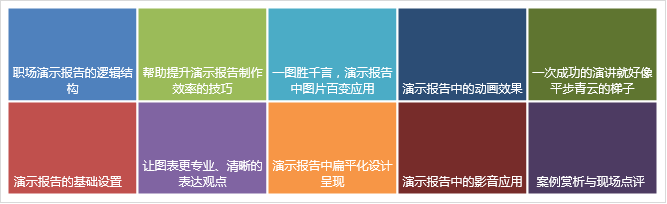 讲师介绍陈杰老师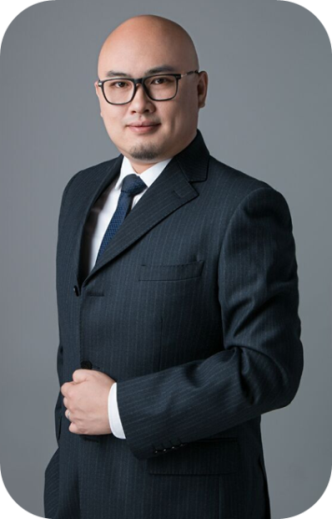 上海地平线培训网销售实战派首席讲师FMCG行业世界500强销售实战及管理经验实战型销售管理培训与咨询专家企业全渠道销售系统管理体系构建专家PowerPoint系列课程王牌讲师商务演讲、演示培训与策划专家同济科技园总经理研修班特聘讲师【背景介绍】具有FMCG快消行业全渠道（传统/现代/即饮）管理工作经验，14年世界500强从业经历（可口可乐、桂格食品、亚太酿酒、百事可乐），历任区域销售经理、通路营销经理、销售系统建设与培训经理、销售总监。从一线销售做起到企业高级管理层，陈杰老师拥有丰富的实战经验以及全渠道管理经验，这也使得他在企业内部做销售新员工入职上岗培训、销售各岗位的技能培训时游刃有余，并担任每年人才储备计划中大学生、新晋升管理者的导师。在百事可乐10年职业生涯中：2006年带领团队获得年度最佳团队奖2008年带领团队再次获得年度最佳团队奖2009年获得全国最佳销售案例奖2012年获得全国WMIS金奖2012年获得总经理大奖（演讲）第一名2013年再次获得全国WMIS金奖【差异化】：是销售管理专家中最擅长PPT应用的，是PPT达人中销售及销售管理经验最丰富的定制化课程——将企业的案例及素材融合在课程设计中实用化工具——大量工具、表单、技巧现学现用持续化服务——课前、课中、课后全程参与课程设计、实施、回访课程对象职场工作中需进行多媒体演示汇报的各类人士。学员人数25人以内。开课时间第一期：2018年04月25日~26日（周三-周四，2天12小时）第二期：2018年09月20日~21日（周四-周五，2天12小时）课程亮点讲师曾担任五百强快消零售企业营销总监，课程实战实用不仅注重PPT实用技能提升，更重要的是工作场景中的应用我们不是要成为PPT达人，而是要成为PPT职场应用达人课程收益快速掌握多媒体演示汇报的逻辑、制作技能；改善演示汇报的专业度、美观度；让自己更专业、更优秀、更高效；提升多媒体演示汇报的影音效果，获得与会领导与同仁的认可与赞许。课程大纲模块一 职场演示报告的逻辑结构学习目的：让职场人士对制作演示报告从无从下手到轻松上手。学习内容：换位思考，快速理解演示报告对于收发双方的意义房型结构的制作逻辑案例演示应对不同场合的演示报告制作原则学习方法：案例、讨论、实例演示、规范模块二 演示报告的基础设置学习目的：养成良好的设置习惯，使得演示报告制作更轻松、快捷、专业。学习内容：安全的设置，可以在制作过程中有“后悔药”，分享过程更安全母版的设置，减少后续制作的“重复劳动”板式的设置，给演示报告制作人更多自己发挥的空间页面的设置，提升听众的视觉感受字体的设置，常用字体、字号的选择、设置、替换、保存等方式对齐的设置，网格、参考线、快速对齐的设置与应用学习方法：演示、实操模块三 帮助提升演示报告制作效率的技巧学习目的：提升制作效率，让制作者能有更多时间花在构思、总结与提炼上。学习内容：键鼠快捷键（“能逆袭RMB玩家的屌丝肯定是个键鼠齐飞的高手！”）快速对齐（“别把大量的时间都浪费在移动对齐中，对眼睛不好！”）快速组合（“为什么饭店的大厨烧豆腐都不会破相？”）快速配色（“如果你没学过美术，那你就死了这条心吧，但是还有救”）链接动作（“一开始我是拒绝的，后来发觉效果不错，都是加了特效的”）格式复制（“要是颜值也能刷一下就好了”）字体替换（“让你的鼠标寿命再延长一年”）主题存取（“别让自己的辛苦白费、重复劳动”）学习方法：演示、实操模块四 让图表更专业、清晰的表达观点学习目的：厘清各类图表的区别，不光学会怎么制作，怎么美化，更要学会在“用数据说话时代”用图表增强表达的观点。学习内容：概念类图表的类型介绍（架构、列表、流程、关系、矩阵）SmartArt图表的组合、变化应用数据类图表的类型介绍、应用（表格、饼型、柱形、条形、折线、雷达、散点、甘特图）增强数据类图表的美观度技巧借助数据类图表的变化放大或减小情绪起落的效果学习方法：案例、实例演示、讨论、实操模块五 一图胜千言，演示报告中图片百变应用学习目的：巧用图片吸引听众眼球，让演示汇报更具画面感，增强信息传递与记忆留存。学习内容：前景图与背景图的案例演示，图片的图层关系与处理图片的裁剪、变色、去水印、去背景技巧图片的压缩与保存图片在演示报告封面、转场页、内容页、结束页的排版应用部分普通图片实现高大上效果的进阶应用学习方法：案例、实例演示、讨论、实操模块六 演示报告中扁平化设计呈现学习目的：在缺少素材积累的时候，巧用软件自带形状功能实现扁平化风格效果，节省搜索素材的时间。学习内容：各种形状的绘制方法形状的颜色处理、渐变效果制作形状的阴影效果制作形状的三维效果制作形状的减除、组合效果制作（PowerPoint2010及以上版本）学习方法：案例、实例演示、实操模块七 演示报告中的动画效果学习目的：用动画效果引起听众兴趣、掌控信息传递的节奏、增强演讲效果。学习内容：选择合适的动画来配合您的演示，动画并不是必须的动画实现的基本制作方式（出现、强调、退出、自定义）触发动画的制作方式动画特效的实现（速度、频次、重复等）动画效果组合呈现制作方法PPT页面切换的动画效果及时间控制学习方法：案例、实例演示、实操模块八 演示报告中的影音应用学习目的：让演示报告的多媒体效果表现更出色。学习内容：音乐的插入方式与格式音乐的播放方式与音量控制音乐的裁剪视频的插入方式与格式视频的播放方式与音量控制视频的裁剪视频的压缩学习方法：案例、实例演示、实操模块九 一次成功的演讲就好像平步青云的梯子学习目的：让学员不但能把PPT做好，更能演讲好。学习内容：精湛演说“六步曲”看齐大师的“五个妙招”制造语言生动性的“四大亮点”提升肢体语言的“三大技巧”锁定听众心理需求的“两个关键”成为成功演讲者的一条捷径学习方法：案例、实操模块十 案例赏析与现场点评学习目的：开阔学员思路，将培训所学的知识用于实际工作中。学习内容：案例赏析学员现场案例点评（需要学员提供自己的PPT作品）学习方法：分享、回顾、总结参训学员要求：1. 职场接触及使用演示报告的人士；2. 请自带鼠标、笔记本电脑（注：培训以Windows系统＋OFFICE2007版以上为基准讲解）3. 自备自制的真实演示演讲资料，以做现场培训解析案例；报名表格课程名称：《PPT呈现与商务演讲技能提升》课程费用：2980元/人上课地点：上海上课时间：公司名称：公司地址：联系人：电话：性  别：传真：部门及职务：E_mail参加人姓名：部门及职务手 机：E_mail您的其他要求和相关说明：付款方式：□现场交课程券   □课前汇款   □其他                               预定宾馆：□需要   □不需要   住宿标准及预算要求                            预定票务：□需要   □不需要   车次或航班要求                                其他要求：                                                                听课须知：案例式教学，小班授课，限招35人；（以报名先后顺序为准，满班后的报名学员自动转为下期。）自备电脑，安装好2010或2013版本Office（注：不是WPS）；一定携带鼠标（课程节奏紧凑，触摸屏会浪费时间）。银行账号：同砺公司银行账号开户银行：农业银行上海四平路支行户       名：上海同砺企业管理咨询有限公司账       号：0337 4600 0400 1060 6银行行号：103290042095联系方式：林苗（渠道部经理）电话：021-58653259  手机：13564679986  邮箱：linmiao@tonglishare.com您的其他要求和相关说明：付款方式：□现场交课程券   □课前汇款   □其他                               预定宾馆：□需要   □不需要   住宿标准及预算要求                            预定票务：□需要   □不需要   车次或航班要求                                其他要求：                                                                听课须知：案例式教学，小班授课，限招35人；（以报名先后顺序为准，满班后的报名学员自动转为下期。）自备电脑，安装好2010或2013版本Office（注：不是WPS）；一定携带鼠标（课程节奏紧凑，触摸屏会浪费时间）。银行账号：同砺公司银行账号开户银行：农业银行上海四平路支行户       名：上海同砺企业管理咨询有限公司账       号：0337 4600 0400 1060 6银行行号：103290042095联系方式：林苗（渠道部经理）电话：021-58653259  手机：13564679986  邮箱：linmiao@tonglishare.com您的其他要求和相关说明：付款方式：□现场交课程券   □课前汇款   □其他                               预定宾馆：□需要   □不需要   住宿标准及预算要求                            预定票务：□需要   □不需要   车次或航班要求                                其他要求：                                                                听课须知：案例式教学，小班授课，限招35人；（以报名先后顺序为准，满班后的报名学员自动转为下期。）自备电脑，安装好2010或2013版本Office（注：不是WPS）；一定携带鼠标（课程节奏紧凑，触摸屏会浪费时间）。银行账号：同砺公司银行账号开户银行：农业银行上海四平路支行户       名：上海同砺企业管理咨询有限公司账       号：0337 4600 0400 1060 6银行行号：103290042095联系方式：林苗（渠道部经理）电话：021-58653259  手机：13564679986  邮箱：linmiao@tonglishare.com您的其他要求和相关说明：付款方式：□现场交课程券   □课前汇款   □其他                               预定宾馆：□需要   □不需要   住宿标准及预算要求                            预定票务：□需要   □不需要   车次或航班要求                                其他要求：                                                                听课须知：案例式教学，小班授课，限招35人；（以报名先后顺序为准，满班后的报名学员自动转为下期。）自备电脑，安装好2010或2013版本Office（注：不是WPS）；一定携带鼠标（课程节奏紧凑，触摸屏会浪费时间）。银行账号：同砺公司银行账号开户银行：农业银行上海四平路支行户       名：上海同砺企业管理咨询有限公司账       号：0337 4600 0400 1060 6银行行号：103290042095联系方式：林苗（渠道部经理）电话：021-58653259  手机：13564679986  邮箱：linmiao@tonglishare.com